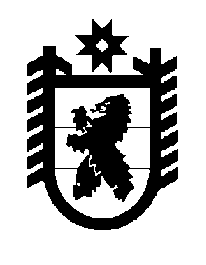 Российская Федерация Республика Карелия    ПРАВИТЕЛЬСТВО РЕСПУБЛИКИ КАРЕЛИЯРАСПОРЯЖЕНИЕот  23 января 2018 года № 32р-Пг. Петрозаводск 1. Одобрить и подписать Соглашение между Правительством Республики Карелия и индивидуальным предпринимателем Пановым Евгением Владимировичем о сотрудничестве в целях реализации инвестиционного проекта «Апарт-отель «Кружево» на территории Республики Карелия (далее – Соглашение).2. Контроль за реализацией Соглашения возложить на Управление по туризму Республики Карелия.
           Глава Республики Карелия                                                              А.О. Парфенчиков